Έντυπο Περιγραφικής Παιδαγωγικής Έκθεσης ΔημοτικούΟνοματεπώνυμο μαθητή/τριας:…………………………………………………………………Τάξη: ………          Φοίτηση στο Ολοήμερο Πρόγραμμα: ΝΑΙ □  ΟΧΙ □Εκπαιδευτική υποστήριξη μαθητή/τριας (υπογραμμίστε, αντίστοιχα):         Τμήμα Ένταξης                  Τμήμα Υποδοχής	                          Τμήμα Ενισχυτικής Διδ/λίας  Παράλληλη Στήριξη           Ειδικό Βοηθητικό Προσωπικό      Σχολικό Νοσηλευτή             ΕΔΕΑΥ           Ψυχολόγο  	         Κοινωνικό Λειτουργό  	       Άλλο …………………….Αιτία παραπομπής στο ΚΕΔΑΣΥ: ……………………………………………………………………………………………………….………..……………………………………………..………………………………………...….…………….…………………………………………………………………………………..Σας έχει προσκομιστεί διάγνωση από Δημόσιο ή ιδιωτικό φορέα: ………………....................Τι αναγράφει; …………………………………………………………………………..……....Σε ποια τάξη εντοπίσατε την έναρξη των δυσκολιών του μαθητή/ της μαθήτριας:……………Σημειώστε το επίπεδο συνεργασίας οικογένειας-σχολείου:……………………………………..………………………………………………………………………………………………………………………………………………………………………………………………………...Αναφέρετε με συντομία τις δυσκολίες που αντιμετωπίζει ο/η μαθητής/τριά σας:………………………………………………………………………………………………………………………………………………………………………………………………………………………………………………………………………………………………………………………………………………………………………………………………………………………………………………………………………………………………………………………………………. Περιγραφή των εκπαιδευτικών ή/και ψυχοκοινωνικών αναγκών του/της μαθητή/τριαςΔιαθέτει επαρκή για την ηλικία του προφορικό λόγο; (καθαρότητα , καταληπτότητα, εκφορά, αποφυγή):…………………………………………………………………………………………… ………………………………………………………………………………………………………….……………………………………………………………………………………………………Διαθέτει ικανοποιητικό για την ηλικία του εκφραστικό λόγο; (λεξιλόγιο, εκφράζει ιδέες με οργανωμένο και δομημένο λόγο,  περιγράφει, αφηγείται, μεταφέρει βιωματικές πληροφορίες) ;………………………………………………………………………………………………………….…………………………………………………………………………………………………………………………………………………………………………………………………………….Διαθέτει ικανοποιητικό προσληπτικό λόγο (σχολικό λεξιλόγιο, εντολές, κατανόηση μικρής έκτασης ιστορία, σύνθετης  ιστορίας, μεταφορικό λόγο, χρόνος ανταπόκρισης);  ………………………………………………………………………………………………………….……………………………………………………………………………………………………………………………………………………………………………………………………………..Έχει δυσκολίες στην αδρή- λεπτή κινητικότητα; (περιγράψτε): ………………………………………………………………………………………………………………………………………………………………………………………………………………Αναφέρετε ιδιαίτερες κλίσεις/ενδιαφέροντα του μαθητή/τριας:…………………………………… ………………………………………………………………………………………………………………………………………………………………………………………………………………Περιγράψτε τα θετικά χαρακτηριστικά του/της  μαθητή/τριάς σας:……………………………………………………………………………………………………………………………………………………………………………………………………………………………………………………………………………………………………………Σε ποιο βαθμό εκτιμάτε ότι ο/η μαθητής/τρια ανταποκρίνεται στις γνωστικές απαιτήσεις της τάξης φοίτησης; ………………………………………………………………………………………………………………………………………………………………………………………………………………………………………………………………………………………………………………………Τι σας ανησυχεί περισσότερο για τον/τη  μαθητή/τριά σας: ………………………………………………………………………………………………………………………………………………………………………………………………………………………………………………………………………………………………………………………Παρακαλούμε να  επισυνάψετε φωτοτυπημένο ένα φύλλο εργασίας του/της μαθητή/τριας από την παραγωγή γραπτού λόγου και ένα επαναληπτικό τεστ γλώσσας και μαθηματικών.Ευχαριστούμε για τη συνεργασία!!!!ΕΝΤΥΠΟ 1              Ημερομηνία: Σχολική Μονάδα:Τηλέφωνο:Η παρούσα έκθεση συμπληρώνεται από:Εκδηλώνει κάποια από τα παρακάτω που σας προβληματίζει; ( μικρή ανοχή στη ματαίωση, χαμηλή αυτοεικόνα/ αυτοσυναίσθημα, δυσκολία στην έκφραση και διαχείριση συναισθημάτων, συναισθηματικές διακυμάνσεις, απόσυρση, φοβίες, άγχος); Με ποια συχνότητα;…………………………………………………….……………………………………………..……...…………………………………………………………………………………………………………………………………………………………………………………………………………………………Περιγράψτε πώς αλληλεπιδρά με τους συμμαθητές του ( παίζει, συνεργάζεται, απομονώνεται, προβαίνει σε αρνητικές/ προκλητικές συμπεριφορές, γίνεται αποδέκτης ενοχλητικών ή αρνητικών σχολίων ή συμπεριφορών):…………………………………………………………………………………………………..........……………………………………………………………………………………………..………………………………………………………………………………………………………..…………………Δυσκολεύεται να συγκεντρωθεί; Παρουσιάζει κινητικότητα; Απαντά ή δρα βιαστικά, χωρίς να σκέφτεται; ………………………………………………………………………………………....………………………………………………………………………………………….……………...……………………………………………………………………………………………………….........Σε ποιο βαθμό ανταποκρίνεται στις σχολικές/ μαθησιακές του υποχρεώσεις (ενεργή συμμετοχή στο μάθημα, αυτόνομη επίλυση εργασιών, σεβασμός κανόνων, προετοιμασία από το σπίτι, οργάνωση υλικού, συμμετοχή σε εκδηλώσεις, κλπ); ………………………………………………………………………………………….……………...………………………………………………………………………………………………………....………………………………………………………………………………………….……………...………………………………………………………………………………………………………....Έχει κατακτήσει τη φωνολογική ενημερότητα; ….………………………………………………..Διαθέτει  ευχέρεια ανάγνωσης (ακρίβεια, ταχύτητα κ.ά.); (αναφέρετε συγκεκριμένα)……………………………………………………………………………………………………………………………………………………………………………………………………………………………………..……………………………………………………………………………………………...Κατανοεί κείμενα; (από ανάγνωση, από ακρόαση, διάκριση κεντρικής ιδέας, διάκριση ασήμαντων/ σημαντικών πληροφοριών, εξαγωγή συμπερασμάτων, με χρήση βοηθητικών ερωτήσεων κ.ά.)…………………………………………………………………………………………………………………………………………………………………………………………………………………..…………………………………………………………………………………………………………………Γνωρίζει και εφαρμόζει τους βασικούς γραμματικο - συντακτικούς κανόνες - φαινόμενα που αντιστοιχούν στην τάξη φοίτησης;…………………………………………………………………………………………………………………………………………………………………………………………………………………….Παρουσιάζει συνολικά ευανάγνωστο/ ευπαρουσίαστο γραπτό (αλλοιώσεις στον σχηματισμό, αποστάσεις κ.ά.);………………………………………………………………………………………………………….………………………………………………………………………………………………………….Σημειώνει ορθογραφικά λάθη (φωνολογικού – ιστορικού - γραμματικού τύπου, σε ποια συχνότητα);………………………………………………………………………………………………………….………………………………………………………………………………………………………….Κατά την αυτόνομη παραγωγή γραπτού λόγου διαθέτει συνοχή (εισαγωγή, αναφορά σε χωρο-χρονικό πλαίσιο) και συνεκτικότητα ( παραγραφοποίηση, χρονική σειρά, αναφορά βασικών πληροφοριών, παραμονή στη θεματική); Κάνει χρήση λεξιλογίου που αντιστοιχεί στην ηλικία και τάξη φοίτησης; Διαθέτει πλούτο ιδεών και εκφραστικών σχημάτων; ………………………………………………………………………………………………………….………………………………………………………………………………………………………………………………………………………………………………………………………………………….………………………………………………………………………………………………………………Προσθέστε ό,τι επιπλέον σας προβληματίζει και το θεωρείτε σημαντικό:…………………………………………………………………………………………………………………………………………………………………………………………………………………………………………………………………………………………………………………………………….Έχει εμπεδώσει τις προμαθηματικές έννοιες/ αναγνωρίζει τα μαθηματικά σύμβολα;…………………………………………………………………………………………………………Εκτελεί νοερούς υπολογισμούς;………………………………………………………………………………………………………….Εκτελεί τους αλγόριθμους των 4 πράξεων;………………………………………………………………………………………………………….Έχει απομνημονεύσει τις προπαίδειες;………………………………………………………………………………………………………….Διαθέτει λογικο-μαθηματικό συλλογισμό για την επίλυση απλών προβλημάτων;………………………………………………………………………………………………………….Διαθέτει λογικο-μαθηματικό συλλογισμό για την επίλυση σύνθετων προβλημάτων;………………………………………………………………………………………………………….Επιλύει μαθηματικά προβλήματα αυτόνομα; ………………………………………………………………………………………………………….Κάνει εμπράγματες συναλλαγές με χρήση του νομισματικού μας συστήματος;………………………………………………………………………………………………………….Επιδόσεις στα άλλα μαθήματα (στάση- συμπεριφορά και συμμετοχή στα άλλα μαθήματα):………………………………………………………………………………………………………………………………………………………………………………………………………………………………………………………………………………………………………………………………………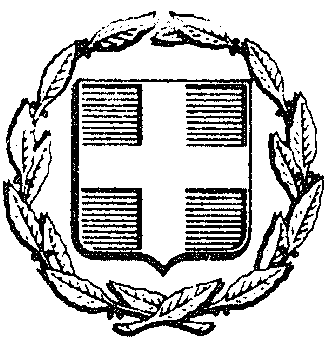 